Конспект психологического занятия Тема: «Профилактика девиантного поведения»Цель: Изучить психологический аспект форм профилактики девиантного поведения.Целевая группа: ПедагогиКоличество человек: 6 человек.Длительность: 15 минУпражнение «Танец отдельных частей тела» (3 мин) Цель: осознание и снятие мышечных зажимов; расширение экспрессивного репертуара, «выплеснуть» негативную энергию безопасным способом и преобразовать ее в позитивнуюМатериал: Музыкальная запись с четким ритмическим рисунком.Инструкция: Участники становятся в круг. Звучит музыка. Ведущий называет по очереди части тела, танец которых будет исполнен - танец головы  - танец попы  - танец плеч - танец ног - А теперь все части тела  вместе Участники стремятся максимально использовать в танце названную часть тела. - какой танец было легко исполнить, какой трудно?  - почувствовали ли освобождение от зажимов, где они локализовались?2. Упражнение «Чистый лист». ( 5 мин.)Цель: отмечать психологические особенности отклоняющегося поведения подростков, понимать, принимать их и учитывать эти особенности при взаимодействии;научиться оказывать поддержку подросткам с девиантным поведением.Материал: белый лист бумаги для каждого участника.Ведущий берет чистый лист бумаги, отрывая при анализе кусочки: Представим себе, что это душа ребенка. Когда ребенка не замечают в семье – часть его души отрывается, (оторвем часть бумаги). Когда ребенка не принимают сверстники – происходит тоже самое.Когда ребенка не понимают учителя – еще кусочек души прочь!Когда он перестает верить в себя - ……..Когда он становится никому не нужен…что происходит с его душой?......... А что в итоге?  (В листе бумаги должна появиться внушающая дыра) Душа ребенка становится сплошной черной дырой…. испытывая чувство краха, безысходности, отчаяния.Эти и другие причины формируют факторы риска, которые подталкивают ребенка на отклоняющееся поведение – это:СемьяНаследственностьПроблемы в подростковом возрастеОтсутствие прочных социальных связей.Упражнение «Раскрасим сердце» (5 мин.)Цель: позитивный настрой, вера в результат, собственная уверенность, уметь заботиться о себе и оказывать поддержку себе.Материал: трафареты сердечек, цветные карандаши на каждого участника.Сердце – очень важный орган в организме человека. Чем оно наполнено (любовью, добром, нежностью, заботой, обидой, завистью, злом, гневом), то человек и раздаёт окружающим. Необходимо разукрасить сердечки, которые лежат пред участниками любым цветом. После выполнения работы познакомить с интерпретацией каждого цвета:Зеленый – приводит в равновесие нашу энергию, действует успокаивающе, несет вдохновение. Зеленый – цвет здорового Эго, роста, новизны жизни, умиротворенности, чувства безопасности. Он указывает на наличие желания настоять на своем, самоутверждение.Желтый – может выражать бодрость, веселье, беспокойство, символизирует полуденное солнце и оказывает стимулирующее действие, продвижение вперед, очищает и обновляет живительные силы организма. Характеризует поиск внутреннего освобождения – несущего счастья, переход от бессознательного к сознательному компромиссному решению. В большей степени он воспринимается левым полушарием мозга, «интеллектуальной» половиной, и может оказывать положительное влияние на учебу и приобретение профессиональных навыков. Желтый цвет меняет настроение чем-то недовольных людей.Красный – цвет жизни, солнца, огня, цвет сердца, легких, мускулов. Он вызывает противоположные чувства: любовь и ненависть, радость и гнев. Он делает человека разговорчивым, возбуждает и усиливает эмоции. Он делает ленивых более активными и подвижными. Это цвет лидера и людей с твердым характером, высокой самооценкой. Этот цвет имеет большое витальное, жизненное значениеСиний –привносят ощущение мира и бесконечности, тишины, расслабляют человека, указывают на дистанцированностъ, отражают хорошо контролируемые эмоции, стремление к выходу из ситуации. Эти холодные цвета влияют на эндокринную систему, реакции на стресс, релаксацию, сексуальность, а также на систему защиты организма от аллергии и инфекций. Чересчур активные дети лучше учатся при синем цвете.Черный – это цвет бессознательного, тьмы. Он выражает депрессивное состояние, подавленность, заторможенность, а иногда чувство неадекватности. Если черный используется для прорисовки тени в рисунке, то в некоторых случаях это может являться проекцией темных мыслей или страхов.Белый –содержит все цвета спектра поровну при их смешивании. Все цвета в нем равны. Белый цвет является первым шагом к гармонии. Он вдохновляет, помогает преодолевать трудности.Оранжевый –олицетворяет радость и счастье, связан с экстраверсией, аффективным выплескиванием, эмоциональным отреагированием. Иногда оранжевый указывает на наличие беспокоящей неизвестной ситуации, связанной с «борьбой жизни и смерти», наличие амбивалентных импульсов. Он благотворно влияет на человека, который страдает от депрессии или склонен к излишнему пессимизму, помогая избавиться от проблемной ситуации. Оранжевый цвет олицетворяет дружеские отношения, общительность. Он способствует развитию интеллектуальных возможностей, самопознания, активного творчества.Фиолетовый, сиреневый, лиловый - отражают внутреннюю, эмоциональную привязанность человека. Можно наблюдать идентификацию испытуемого с фигурой, нарисованной этим цветом. Значением фиолетового является также стремление к духовному контакту, единению, он действует на подсознание и помогает человеку познавать себя, усиливая эффект от медитации. Сочетание желтого и фиолетового цвета рекомендуется применять в коллаже, который можно повесить над столом, где готовят уроки, – это повысит восприятие учебной информации.4. Упражнение «Звездочки» (2 мин.)Цель упражнения: поиск и обсуждение форм достижения взаимопонимания, иногда трудно понять, каков ты сам, что ищешь в жизни и как найти человека, который должен быть с тобой.Материал: наклейки «звёздочки».Ведущий готовит для игры «звездочки» – наклейки. Затем просит участников закрыть глаза и приклеивает их участникам на лоб. Звездочки либо имеют разный цвет (всего 5-6 цветов), либо различаются по форме. Участники получают задание: не произнося ни слова, найти тех, у кого такие же «звездочки». Ведущий (или наблюдатель, если ведущий также участвует в игре) смотрит, какими способами пользуются участники тренинга, чтобы отыскать «себе подобных», не зная, кто ты сам.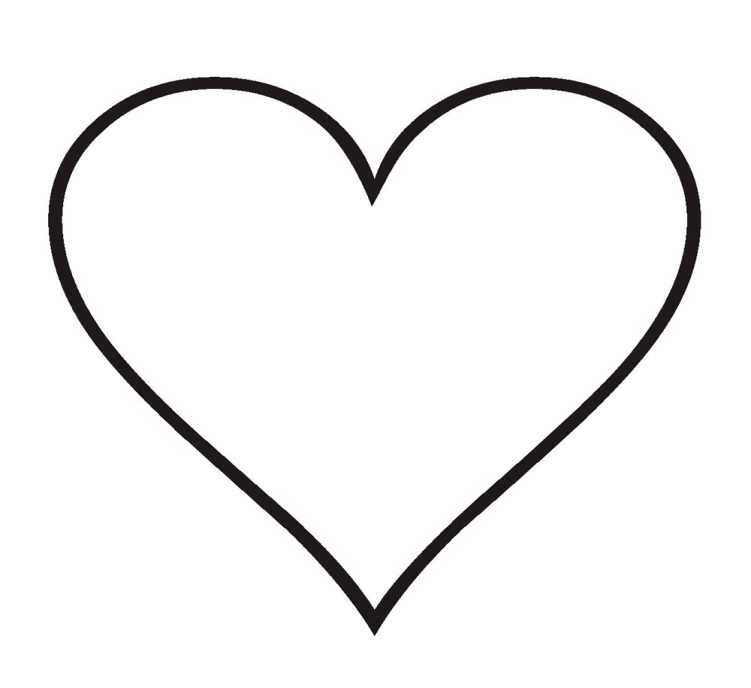 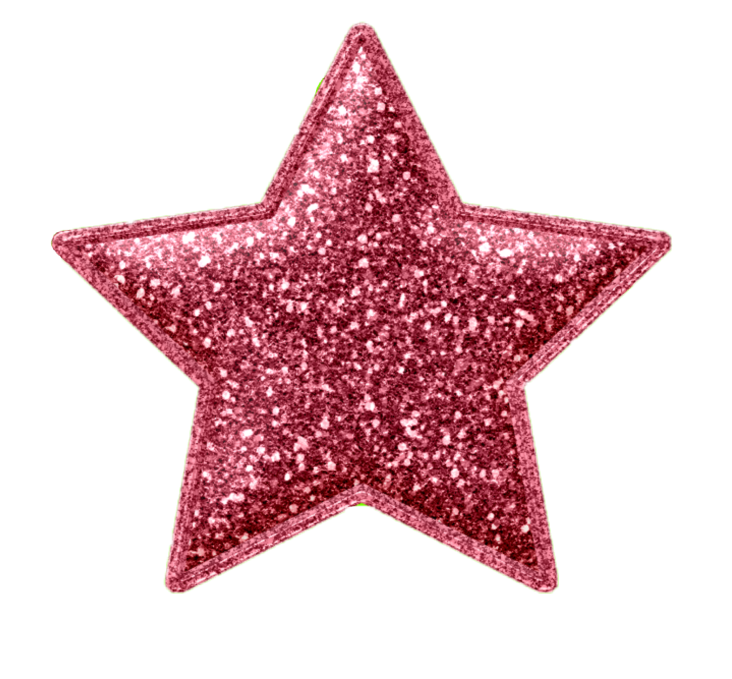 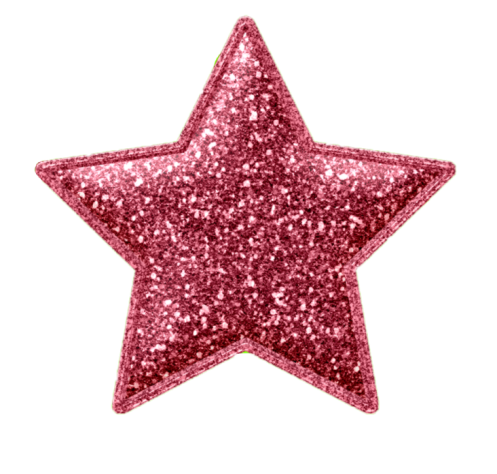 